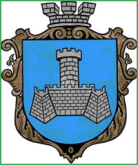 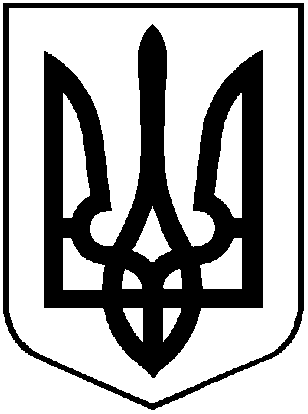 УКРАЇНАХМІЛЬНИЦЬКА МІСЬКА РАДАВІННИЦЬКОЇ ОБЛАСТІВиконавчий комітетР І Ш Е Н Н Явід “ серпня 2017 р                                                                            №321Про внесення змін до  рішеннявиконавчого комітету  міської ради від 26 квітня 2017 р. № 156 «Про затвердження переліку робіт з благоустрою міста та розподіл коштів, передбачених в бюджеті на виконання п. 1.3 заходів Міської програми  розвитку житлово-комунального господарства  та благоустрою міста Хмільника на 2017 рік (зі змінами)» в частині додатку.    Розглянувши лист КП «Хмільниккомунсервіс» від 07.08.2017р. №218, щодо внесення змін до рішення виконавчого комітету Хмільницької міської ради від 26 квітня 2017 р. №156 «Про затвердження переліку робіт з благоустрою міста та розподіл коштів, передбачених в бюджеті на виконання п. 1.3 заходів Міської програми  розвитку житлово-комунального господарства  та благоустрою міста Хмільника на 2017 рік, затвердженої рішенням 27 сесії міської ради 7 скликання від 15.12.2016 року№633 зі змінами)», керуючись ст. 30, 59  Закону України «Про місцеве самоврядування в Україні», виконавчий комітет Хмільницької міської ради В И Р І Ш И В:	1. Внести зміни до  до рішення виконавчого комітету Хмільницької міської ради від 26 квітня 2017 р. №156 «Про затвердження переліку робіт з благоустрою міста та розподіл коштів, передбачених в бюджеті на виконання п. 1.3 заходів Міської програми  розвитку житлово-комунального господарства  та благоустрою міста Хмільника на 2017 рік, затвердженої рішенням 27 сесії міської ради 7 скликання від 15.12.2016 року№633 зі змінами)» а саме: п. 6  додатку викласти в наступній редакції:  «Придбання, встановлення (бетонування) опор в кількості 34 шт. під «вазон ліхтарний-термочаша»» -з плановою вартістю робіт - 47 484,00грн.(Сорок сім тисяч чотириста вісімдесят чотири гривні, 00 копійок)2. Контроль за виконанням цього рішення покласти на заступника міського голови з питань діяльності виконавчих органів міської ради , згідно розподілу обов’язків.Міський голова                                                                    С.Б. Редчик 